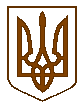 УКРАЇНАЧЕРНІГІВСЬКА МІСЬКА РАДАРОЗПОРЯДЖЕННЯ05 липня 2016 року			          м. Чернігів					№ 224-рПро проведенняДнів Львова в ЧерніговіКеруючись статтею 42 Закону України «Про місцеве самоврядування в Україні», з метою розвитку співробітництва між містами Чернігів та Львів:Провести Дні Львова в Чернігові з 25 по 27 серпня 2016 року.Створити організаційний комітет з підготовки та проведення Днів Львова в Чернігові (далі – організаційний комітет) у складі згідно з додатком.Організаційному комітету розробити план заходів щодо підготовки та проведення Днів Львова в Чернігові, сценарний план та Програму перебування делегації міста Львова, подати їх на затвердження Чернігівському міському голові.Видатки на проведення заходів з підготовки та проведення Днів Львова у місті Чернігові здійснити за рахунок бюджетних коштів, передбачених на фінансування заходів управлінь та відділів міської ради на 2016 рік, відповідальних за проведення заходів відповідно до плану заходів.Координацію діяльності організаційного комітету та підготовку його засідань покласти на управління стратегічного розвитку міста міської ради (Атрощенко Б. Ф.).Управлінню культури та туризму міської ради (Власенко С. М.) організувати проведення культурно-мистецьких та туристичних заходів в рамках проведення Днів Львова в Чернігові.Прес-службі міської ради (Чусь Н. М.), комунальному підприємству «Телерадіоагенство «Новий Чернігів» Чернігівської міської ради (Капустян О . І.) забезпечити належне висвітлення заходів, пов’язаних з проведенням Днів Львова в Чернігові.Контроль за виконанням цього розпорядження покласти на заступника міського голови Ломако О. А.Міський голова								   В. А. Атрошенко